WEEKLY WELL ACTIVITY REPORT08 February 2021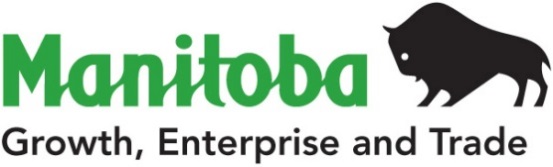 Petroleum Branch360-1395 Ellice Ave, Winnipeg, MB   R3G 3P2T 204-945-6577  F 204-945-0586www.manitoba.caPetroleum Branch360-1395 Ellice Ave, Winnipeg, MB   R3G 3P2T 204-945-6577  F 204-945-0586www.manitoba.caPetroleum Branch360-1395 Ellice Ave, Winnipeg, MB   R3G 3P2T 204-945-6577  F 204-945-0586www.manitoba.caPetroleum Branch360-1395 Ellice Ave, Winnipeg, MB   R3G 3P2T 204-945-6577  F 204-945-0586www.manitoba.caPetroleum Branch360-1395 Ellice Ave, Winnipeg, MB   R3G 3P2T 204-945-6577  F 204-945-0586www.manitoba.caPetroleum Branch360-1395 Ellice Ave, Winnipeg, MB   R3G 3P2T 204-945-6577  F 204-945-0586www.manitoba.caPetroleum Branch360-1395 Ellice Ave, Winnipeg, MB   R3G 3P2T 204-945-6577  F 204-945-0586www.manitoba.caPetroleum Branch360-1395 Ellice Ave, Winnipeg, MB   R3G 3P2T 204-945-6577  F 204-945-0586www.manitoba.caWEEKLY WELL ACTIVITY REPORTWEEKLY WELL ACTIVITY REPORTWEEKLY WELL ACTIVITY REPORTWEEKLY WELL ACTIVITY REPORTWEEKLY WELL ACTIVITY REPORTWEEKLY WELL ACTIVITY REPORTWEEKLY WELL ACTIVITY REPORTWEEKLY WELL ACTIVITY REPORT PETROLEUM INDUSTRY ACTIVITY REPORT PETROLEUM INDUSTRY ACTIVITY REPORT PETROLEUM INDUSTRY ACTIVITY REPORT PETROLEUM INDUSTRY ACTIVITY REPORT PETROLEUM INDUSTRY ACTIVITY REPORT PETROLEUM INDUSTRY ACTIVITY REPORT PETROLEUM INDUSTRY ACTIVITY REPORT PETROLEUM INDUSTRY ACTIVITY REPORT          (January 1/21 – February 8/21)          (January 1/21 – February 8/21)          (January 1/21 – February 8/21)          (January 1/21 – February 8/21)          (January 1/21 – February 8/21)          (January 1/21 – February 8/21)          (January 1/21 – February 8/21)          (January 1/21 – February 8/21)DRILLING ACTIVITYTo February 8/21To February 10/20To February 10/20To February 10/202020 TotalDrilling Licences Issued425252590Licences Cancelled000011Vertical Wells Drilled01117Horizontal Wells Drilled2436363676Stratigraphic Test Holes Drilled00000Wells Drilled - Total2437373783No. of Metres Drilled53 69781 12381 12381 123166 777Wells Re-entered00000Wells Being Drilled24440No. of Active Rigs25550Wells Licenced but Not Spudded3343434355Wells Completed as Potential Oil Wells2437373780Wells Abandoned Dry00002Wells Drilled but Not Completed00000Other Completions00001New Wells on Production1000100GEOPHYSICAL ACTIVITYGeophysical Programs Licenced30000Licences Cancelled00000Kilometers Licenced 590000Kilometers Run079797979 2020201920192019OIL PRICES (Average)$/m3    ($/bbl)$/m3    ($/bbl)$/m3    ($/bbl)$/m3    ($/bbl)Month of November43            303.27 (48.19)                     443.23 (70.43)                     443.23 (70.43)                     443.23 (70.43)Month of December43            346.19 (55.01)                     430.96 (68.48)                     430.96 (68.48)                     430.96 (68.48)OIL PRODUCTION (M3)2021202020202020Month of January175 733.6  214 985.5  214 985.5  214 985.5Lic. No.: 11424Sinclair Unit No. 7 Prov. HZNTL 4-14-8-29 (WPM)UWI: 102.04-14-008-29W1.00 Status: Completing (COMP)Completing: 02-Feb-2021Lic. No.: 11458Tundra Daly Sinclair Prov. HZNTL C8-30-8-28 (WPM)UWI: 104.08-30-008-28W1.00Status: Completing (COMP)Completing: 02-Feb-2021Lic. No.: 11477Tundra Daly Sinclair HZNTL 13-23-9-29 (WPM)UWI: 102.13-23-009-29W1.00Spud Date: 07-Feb-2021K.B. Elevation: 520.26 mSurface Casing: 244.50 mm @ 138.00 m with 6.5 tStatus: Waiting On Cement (WOC)Waiting On Cement: 08-Feb-2021Lic. No.: 11488Tundra Daly Sinclair HZNTL 16-22-9-29 (WPM)UWI: 102.16-22-009-29W1.00 Spud Date: 03-Feb-2021K.B. Elevation: 537.66 mSurface Casing: 244.50 mm @ 137.50 m with 6.5 tFinished Drilling: 06-Feb-2021Total Depth: 2340.00 mProduction Casing: 139.70 mm @ 2340.00 m with 34.0 tRig Released: 07-Feb-2021Status: Waiting On Service Rig (WOSR)Waiting On Service Rig: 07-Feb-2021Lic. No.: 11489Tundra Daly Sinclair HZNTL A9-22-9-29 (WPM)UWI: 102.09-22-009-29W1.00 Finished Drilling: 02-Feb-2021Total Depth: 2304.50 mProduction Casing: 139.70 mm @ 2204.50 m with 34.0 tRig Released: 03-Feb-2021Status: Waiting On Service Rig (WOSR)Waiting On Service Rig: 03-Feb-2020Lic. No.: 11491Tundra Daly Sinclair HZNTL A12-8-10-28 (WPM)UWI: 103.12-08-010-28W1.00Spud Date: 03-Feb-2021K.B. Elevation: 517.38 mSurface Casing: 244.50 mm @ 137.00 m with 6.5 tFinished Drilling: 06-Feb-2021Total Depth: 2123.00 mProduction Casing: 139.70 mm @ 2123.00 m with 34.0 tRig Released: 06-Feb-2021Status: Waiting On Service Rig (WOSR)Waiting On Service Rig: 06-Feb-2021Lic. No.: 11492Tundra Daly Sinclair HZNTL B12-8-10-28 (WPM)UWI: 104.12-08-010-28W1.00Spud Date: 07-Feb-2021K.B. Elevation: 517.26 mSurface Casing: 244.50 mm @ 137.00 m with 6.5 tStatus: Drilling Ahead (DR)Drilling Ahead: 08-Feb-2021Lic. No.: 11493Daly Unit No. 12 HZNTL A13-34-9-28 (WPM)UWI: 103.13-34-009-28W1.00 Finished Drilling: 02-Feb-2021Total Depth: 2382.00 mProduction Casing: 139.70 mm @ 2382.00 m with 33.0 tRig Released: 02-Feb-2021Status: Waiting On Service Rig (WOSR)Waiting On Service Rig: 02-Feb-2021